CIVIC GOVERNMENT (SCOTLAND) ACT 1982CIVIC GOVERNMENT (SCOTLAND) ACT 1982CIVIC GOVERNMENT (SCOTLAND) ACT 1982CIVIC GOVERNMENT (SCOTLAND) ACT 1982CIVIC GOVERNMENT (SCOTLAND) ACT 1982CIVIC GOVERNMENT (SCOTLAND) ACT 1982CIVIC GOVERNMENT (SCOTLAND) ACT 1982CIVIC GOVERNMENT (SCOTLAND) ACT 1982CIVIC GOVERNMENT (SCOTLAND) ACT 1982CIVIC GOVERNMENT (SCOTLAND) ACT 1982CIVIC GOVERNMENT (SCOTLAND) ACT 1982CIVIC GOVERNMENT (SCOTLAND) ACT 1982CIVIC GOVERNMENT (SCOTLAND) ACT 1982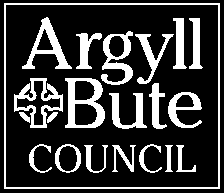 Legal and Regulatory SupportLegal and Regulatory SupportLegal and Regulatory SupportLegal and Regulatory SupportApplication for a Grant of a Street Trader Licence Application for a Grant of a Street Trader Licence Application for a Grant of a Street Trader Licence Application for a Grant of a Street Trader Licence Application for a Grant of a Street Trader Licence Application for a Grant of a Street Trader Licence Application for a Grant of a Street Trader Licence Application for a Grant of a Street Trader Licence Application for a Grant of a Street Trader Licence Application for a Grant of a Street Trader Licence Application for a Grant of a Street Trader Licence Application for a Grant of a Street Trader Licence Application for a Grant of a Street Trader Licence Application for a Grant of a Street Trader Licence Application for a Grant of a Street Trader Licence Application for a Grant of a Street Trader Licence Application for a Grant of a Street Trader Licence 1.This application can only be applied for by an individual:This application can only be applied for by an individual:This application can only be applied for by an individual:This application can only be applied for by an individual:This application can only be applied for by an individual:This application can only be applied for by an individual:This application can only be applied for by an individual:This application can only be applied for by an individual:This application can only be applied for by an individual:This application can only be applied for by an individual:This application can only be applied for by an individual:This application can only be applied for by an individual:This application can only be applied for by an individual:This application can only be applied for by an individual:This application can only be applied for by an individual:This application can only be applied for by an individual:(i)Full Name:Full Name:(i)Full Name:Full Name:(ii)Home Address:(Including full postcode)Email address:Home Address:(Including full postcode)Email address:(ii)Home Address:(Including full postcode)Email address:Home Address:(Including full postcode)Email address:(ii)Home Address:(Including full postcode)Email address:Home Address:(Including full postcode)Email address:(ii)Home Address:(Including full postcode)Email address:Home Address:(Including full postcode)Email address:(ii)Home Address:(Including full postcode)Email address:Home Address:(Including full postcode)Email address:(iii)Telephone Numbers:Telephone Numbers:Home:Home:::(iv)Date of BirthDate of BirthDayDayMonthMonthYearYearPlace of BirthPlace of Birth(iv)Date of BirthDate of BirthPlace of BirthPlace of Birth2.2.Criminal ConvictionsSubject to the provisions of the Rehabilitation of Offenders Act 1974, has any party named above been convicted of any crime or offence in any Court in the United Kingdom?If YES, please give the following details:Criminal ConvictionsSubject to the provisions of the Rehabilitation of Offenders Act 1974, has any party named above been convicted of any crime or offence in any Court in the United Kingdom?If YES, please give the following details:Criminal ConvictionsSubject to the provisions of the Rehabilitation of Offenders Act 1974, has any party named above been convicted of any crime or offence in any Court in the United Kingdom?If YES, please give the following details:Criminal ConvictionsSubject to the provisions of the Rehabilitation of Offenders Act 1974, has any party named above been convicted of any crime or offence in any Court in the United Kingdom?If YES, please give the following details:Criminal ConvictionsSubject to the provisions of the Rehabilitation of Offenders Act 1974, has any party named above been convicted of any crime or offence in any Court in the United Kingdom?If YES, please give the following details:Criminal ConvictionsSubject to the provisions of the Rehabilitation of Offenders Act 1974, has any party named above been convicted of any crime or offence in any Court in the United Kingdom?If YES, please give the following details:Criminal ConvictionsSubject to the provisions of the Rehabilitation of Offenders Act 1974, has any party named above been convicted of any crime or offence in any Court in the United Kingdom?If YES, please give the following details:Criminal ConvictionsSubject to the provisions of the Rehabilitation of Offenders Act 1974, has any party named above been convicted of any crime or offence in any Court in the United Kingdom?If YES, please give the following details:Criminal ConvictionsSubject to the provisions of the Rehabilitation of Offenders Act 1974, has any party named above been convicted of any crime or offence in any Court in the United Kingdom?If YES, please give the following details:Criminal ConvictionsSubject to the provisions of the Rehabilitation of Offenders Act 1974, has any party named above been convicted of any crime or offence in any Court in the United Kingdom?If YES, please give the following details:Criminal ConvictionsSubject to the provisions of the Rehabilitation of Offenders Act 1974, has any party named above been convicted of any crime or offence in any Court in the United Kingdom?If YES, please give the following details:Criminal ConvictionsSubject to the provisions of the Rehabilitation of Offenders Act 1974, has any party named above been convicted of any crime or offence in any Court in the United Kingdom?If YES, please give the following details:Criminal ConvictionsSubject to the provisions of the Rehabilitation of Offenders Act 1974, has any party named above been convicted of any crime or offence in any Court in the United Kingdom?If YES, please give the following details:YES/NO(please delete as applicable)YES/NO(please delete as applicable)Name:                                                                                    Name:                                                                                    Date of Conviction:Date of Conviction:Convicting Court:Convicting Court:Convicting Court:Convicting Court:Details of Offence:Details of Offence:Details of Offence:Details of Offence:Details of Offence:Sentence:Sentence:1.1.2.2.3.3.3(i)3(i)Other Licences:Have you previously held, or currently hold, any type of Local Authority Licence?Other Licences:Have you previously held, or currently hold, any type of Local Authority Licence?Other Licences:Have you previously held, or currently hold, any type of Local Authority Licence?Other Licences:Have you previously held, or currently hold, any type of Local Authority Licence?Other Licences:Have you previously held, or currently hold, any type of Local Authority Licence?Other Licences:Have you previously held, or currently hold, any type of Local Authority Licence?Other Licences:Have you previously held, or currently hold, any type of Local Authority Licence?Other Licences:Have you previously held, or currently hold, any type of Local Authority Licence?Other Licences:Have you previously held, or currently hold, any type of Local Authority Licence?Other Licences:Have you previously held, or currently hold, any type of Local Authority Licence?Other Licences:Have you previously held, or currently hold, any type of Local Authority Licence?Other Licences:Have you previously held, or currently hold, any type of Local Authority Licence?Other Licences:Have you previously held, or currently hold, any type of Local Authority Licence?Other Licences:Have you previously held, or currently hold, any type of Local Authority Licence?YES/NO(please delete as applicable)If YES, please give the following details:                                                                                    If YES, please give the following details:                                                                                    If YES, please give the following details:                                                                                    If YES, please give the following details:                                                                                    If YES, please give the following details:                                                                                    If YES, please give the following details:                                                                                    If YES, please give the following details:                                                                                    If YES, please give the following details:                                                                                    If YES, please give the following details:                                                                                    If YES, please give the following details:                                                                                    If YES, please give the following details:                                                                                    If YES, please give the following details:                                                                                    If YES, please give the following details:                                                                                    If YES, please give the following details:                                                                                    Name:Name:Type of Licence:Type of Licence:Type of Licence:Type of Licence:Date Granted:Date Granted:Expiry Date:Expiry Date:Expiry Date:Expiry Date:Issuing Authority:Issuing Authority:Issuing Authority:1.1.2.2.3.3.(ii)Have you, ever applied for any type of Local Authority Licence and had the applicationRefused?  If YES, please give the following details:Have you, ever applied for any type of Local Authority Licence and had the applicationRefused?  If YES, please give the following details:Have you, ever applied for any type of Local Authority Licence and had the applicationRefused?  If YES, please give the following details:Have you, ever applied for any type of Local Authority Licence and had the applicationRefused?  If YES, please give the following details:Have you, ever applied for any type of Local Authority Licence and had the applicationRefused?  If YES, please give the following details:YES/NO(please delete as applicable)Name:Type of Licence:Date of Application:Authority Name:Reason for Refusal:Reason for Refusal:1.2.3.4.Do you suffer from, or have any disability, allergy or other condition likely to affect your fitness to operate? Do you suffer from, or have any disability, allergy or other condition likely to affect your fitness to operate?     YES/NO(please delete as applicable)If YES, please give the following details:                                                                                    If YES, please give the following details:                                                                                    Name:Nature of Condition:Nature of Condition:1.2.3.5.Activity/Premises Details:Activity/Premises Details:Activity/Premises Details:Activity/Premises Details:Activity/Premises Details:(i)Third Party Indemnity Insurance:Third Party Indemnity Insurance:Third Party Indemnity Insurance:Third Party Indemnity Insurance:Third Party Indemnity Insurance:(i)Please give full details of the policy held(please also include a copy of this policy with your application):(i)Policy Expiry Date:(ii)Premises: (PLEASE NOTE – Applicants should contact the Planning Dept to ascertain if planning consent is required and provide a copy of their response with the application)Premises: (PLEASE NOTE – Applicants should contact the Planning Dept to ascertain if planning consent is required and provide a copy of their response with the application)Premises: (PLEASE NOTE – Applicants should contact the Planning Dept to ascertain if planning consent is required and provide a copy of their response with the application)Premises: (PLEASE NOTE – Applicants should contact the Planning Dept to ascertain if planning consent is required and provide a copy of their response with the application)Premises: (PLEASE NOTE – Applicants should contact the Planning Dept to ascertain if planning consent is required and provide a copy of their response with the application)Please state precisely the localities by reference to street names (and an attached sketch map) in which you propose to trade. Are you the owner/landowner of the area you are intending to trade fromYES/NO(please delete as applicable)YES/NO(please delete as applicable)YES/NO(please delete as applicable)YES/NO(please delete as applicable)If NO, have you included a letter of consent from the owner/landowner (this is required for use of land owned either privately or by a public authority) which permits you to use the area for your intended purpose:YES/NO(delete as applicable)YES/NO(delete as applicable)If NO – your application cannot be processed until such time as said letter of consent is obtained and forwarded If NO – your application cannot be processed until such time as said letter of consent is obtained and forwarded Please specify the days and times of proposed tradingDays:Times:Where applicable, state the nature of the goods/activities you intend trading/selling (it is important for all goods to be listed as any licence granted will specify the exact goods/services which can be sold/undertaken).Only applicable if trading from one locationI declare I shall for a period of 21 days beginning with the date on which the application is submitted to the licensing authority display the “Notice for Posting” at or near the premises to be licensed.ORI declare that I am unable to display the “Notice for Posting” because I do not have such rights of access or other rights in respect of the premises as are required for me to do so, but that I have taken such reasonable steps as are open to me to acquire them.The steps I have taken to acquire these rights are:Only applicable if trading from one locationI declare I shall for a period of 21 days beginning with the date on which the application is submitted to the licensing authority display the “Notice for Posting” at or near the premises to be licensed.ORI declare that I am unable to display the “Notice for Posting” because I do not have such rights of access or other rights in respect of the premises as are required for me to do so, but that I have taken such reasonable steps as are open to me to acquire them.The steps I have taken to acquire these rights are:Only applicable if trading from one locationI declare I shall for a period of 21 days beginning with the date on which the application is submitted to the licensing authority display the “Notice for Posting” at or near the premises to be licensed.ORI declare that I am unable to display the “Notice for Posting” because I do not have such rights of access or other rights in respect of the premises as are required for me to do so, but that I have taken such reasonable steps as are open to me to acquire them.The steps I have taken to acquire these rights are:Only applicable if trading from one locationI declare I shall for a period of 21 days beginning with the date on which the application is submitted to the licensing authority display the “Notice for Posting” at or near the premises to be licensed.ORI declare that I am unable to display the “Notice for Posting” because I do not have such rights of access or other rights in respect of the premises as are required for me to do so, but that I have taken such reasonable steps as are open to me to acquire them.The steps I have taken to acquire these rights are:Only applicable if trading from one locationI declare I shall for a period of 21 days beginning with the date on which the application is submitted to the licensing authority display the “Notice for Posting” at or near the premises to be licensed.ORI declare that I am unable to display the “Notice for Posting” because I do not have such rights of access or other rights in respect of the premises as are required for me to do so, but that I have taken such reasonable steps as are open to me to acquire them.The steps I have taken to acquire these rights are:Only applicable if trading from one locationI declare I shall for a period of 21 days beginning with the date on which the application is submitted to the licensing authority display the “Notice for Posting” at or near the premises to be licensed.ORI declare that I am unable to display the “Notice for Posting” because I do not have such rights of access or other rights in respect of the premises as are required for me to do so, but that I have taken such reasonable steps as are open to me to acquire them.The steps I have taken to acquire these rights are:Please state the type and registration number of any vehicle and/or give dimensions of structure, kiosk, moveable stall or receptacle to be used in connection with street trading:Does your proposed trading include food business:YES/NO(delete as applicable)YES/NO(delete as applicable)YES/NO(delete as applicable)YES/NO(delete as applicable)6.Declaration and Information:Declaration and Information:Declaration and Information:Declaration and Information:Declaration and Information:Declaration and Information:Declaration and Information:Declaration and Information:I declare that the particulars given by me on this form are true and I hereby make application to Argyll and Bute Council for the grant of the licence applied for above.  I understand that I, or any person who, in connection with the making of this application makes any statement which I/they know to be false or recklessly makes any statement which is false in a material particular shall be guilty of an offence and liable, on summary conviction, to a fine not exceeding £2500.00.I also confirm that, if granted a licence, I will comply fully with the conditions of that licence and have, previous to lodging this application, made myself familiar with the terms of Argyll and Bute Councils’ standard conditions pertaining to the licence.I declare that the particulars given by me on this form are true and I hereby make application to Argyll and Bute Council for the grant of the licence applied for above.  I understand that I, or any person who, in connection with the making of this application makes any statement which I/they know to be false or recklessly makes any statement which is false in a material particular shall be guilty of an offence and liable, on summary conviction, to a fine not exceeding £2500.00.I also confirm that, if granted a licence, I will comply fully with the conditions of that licence and have, previous to lodging this application, made myself familiar with the terms of Argyll and Bute Councils’ standard conditions pertaining to the licence.I declare that the particulars given by me on this form are true and I hereby make application to Argyll and Bute Council for the grant of the licence applied for above.  I understand that I, or any person who, in connection with the making of this application makes any statement which I/they know to be false or recklessly makes any statement which is false in a material particular shall be guilty of an offence and liable, on summary conviction, to a fine not exceeding £2500.00.I also confirm that, if granted a licence, I will comply fully with the conditions of that licence and have, previous to lodging this application, made myself familiar with the terms of Argyll and Bute Councils’ standard conditions pertaining to the licence.I declare that the particulars given by me on this form are true and I hereby make application to Argyll and Bute Council for the grant of the licence applied for above.  I understand that I, or any person who, in connection with the making of this application makes any statement which I/they know to be false or recklessly makes any statement which is false in a material particular shall be guilty of an offence and liable, on summary conviction, to a fine not exceeding £2500.00.I also confirm that, if granted a licence, I will comply fully with the conditions of that licence and have, previous to lodging this application, made myself familiar with the terms of Argyll and Bute Councils’ standard conditions pertaining to the licence.I declare that the particulars given by me on this form are true and I hereby make application to Argyll and Bute Council for the grant of the licence applied for above.  I understand that I, or any person who, in connection with the making of this application makes any statement which I/they know to be false or recklessly makes any statement which is false in a material particular shall be guilty of an offence and liable, on summary conviction, to a fine not exceeding £2500.00.I also confirm that, if granted a licence, I will comply fully with the conditions of that licence and have, previous to lodging this application, made myself familiar with the terms of Argyll and Bute Councils’ standard conditions pertaining to the licence.I declare that the particulars given by me on this form are true and I hereby make application to Argyll and Bute Council for the grant of the licence applied for above.  I understand that I, or any person who, in connection with the making of this application makes any statement which I/they know to be false or recklessly makes any statement which is false in a material particular shall be guilty of an offence and liable, on summary conviction, to a fine not exceeding £2500.00.I also confirm that, if granted a licence, I will comply fully with the conditions of that licence and have, previous to lodging this application, made myself familiar with the terms of Argyll and Bute Councils’ standard conditions pertaining to the licence.I declare that the particulars given by me on this form are true and I hereby make application to Argyll and Bute Council for the grant of the licence applied for above.  I understand that I, or any person who, in connection with the making of this application makes any statement which I/they know to be false or recklessly makes any statement which is false in a material particular shall be guilty of an offence and liable, on summary conviction, to a fine not exceeding £2500.00.I also confirm that, if granted a licence, I will comply fully with the conditions of that licence and have, previous to lodging this application, made myself familiar with the terms of Argyll and Bute Councils’ standard conditions pertaining to the licence.I declare that the particulars given by me on this form are true and I hereby make application to Argyll and Bute Council for the grant of the licence applied for above.  I understand that I, or any person who, in connection with the making of this application makes any statement which I/they know to be false or recklessly makes any statement which is false in a material particular shall be guilty of an offence and liable, on summary conviction, to a fine not exceeding £2500.00.I also confirm that, if granted a licence, I will comply fully with the conditions of that licence and have, previous to lodging this application, made myself familiar with the terms of Argyll and Bute Councils’ standard conditions pertaining to the licence.Signature of Applicant:Signature of Applicant:Note – Please ensure your signature is within the marked box.Note – Please ensure your signature is within the marked box.Note – Please ensure your signature is within the marked box.Date:Date:Date:Notes:Notes:Notes:Notes:Notes:Notes:Notes:Notes:Notes:1.Any form lodged which has not been fully completed will be considered incompetent and returned to the applicant.Any form lodged which has not been fully completed will be considered incompetent and returned to the applicant.Any form lodged which has not been fully completed will be considered incompetent and returned to the applicant.Any form lodged which has not been fully completed will be considered incompetent and returned to the applicant.Any form lodged which has not been fully completed will be considered incompetent and returned to the applicant.Any form lodged which has not been fully completed will be considered incompetent and returned to the applicant.Any form lodged which has not been fully completed will be considered incompetent and returned to the applicant.Any form lodged which has not been fully completed will be considered incompetent and returned to the applicant.2.The completed form with the required supporting paperwork, as detailed over, must be lodged with:The completed form with the required supporting paperwork, as detailed over, must be lodged with:The completed form with the required supporting paperwork, as detailed over, must be lodged with:The completed form with the required supporting paperwork, as detailed over, must be lodged with:The completed form with the required supporting paperwork, as detailed over, must be lodged with:The completed form with the required supporting paperwork, as detailed over, must be lodged with:The completed form with the required supporting paperwork, as detailed over, must be lodged with:The completed form with the required supporting paperwork, as detailed over, must be lodged with:3.The Head of Legal and Regulatory SupportArgyll and  Council, KilmoryLochgilphead  PA31 8RTThe Head of Legal and Regulatory SupportArgyll and  Council, KilmoryLochgilphead  PA31 8RTThe Head of Legal and Regulatory SupportArgyll and  Council, KilmoryLochgilphead  PA31 8RTThe Head of Legal and Regulatory SupportArgyll and  Council, KilmoryLochgilphead  PA31 8RTThe Head of Legal and Regulatory SupportArgyll and  Council, KilmoryLochgilphead  PA31 8RTPlease note that the Council may consider the application at a public meeting if there is a valid objection/representation made to the granting of a licence.  A hearing of the PPSL Committee will be heard to determine whether the licence should be granted.  If there is to be a hearing the applicant will be notified and will be invited to attend.Please note that the Council may consider the application at a public meeting if there is a valid objection/representation made to the granting of a licence.  A hearing of the PPSL Committee will be heard to determine whether the licence should be granted.  If there is to be a hearing the applicant will be notified and will be invited to attend.Please note that the Council may consider the application at a public meeting if there is a valid objection/representation made to the granting of a licence.  A hearing of the PPSL Committee will be heard to determine whether the licence should be granted.  If there is to be a hearing the applicant will be notified and will be invited to attend.Please note that the Council may consider the application at a public meeting if there is a valid objection/representation made to the granting of a licence.  A hearing of the PPSL Committee will be heard to determine whether the licence should be granted.  If there is to be a hearing the applicant will be notified and will be invited to attend.Please note that the Council may consider the application at a public meeting if there is a valid objection/representation made to the granting of a licence.  A hearing of the PPSL Committee will be heard to determine whether the licence should be granted.  If there is to be a hearing the applicant will be notified and will be invited to attend.Please note that the Council may consider the application at a public meeting if there is a valid objection/representation made to the granting of a licence.  A hearing of the PPSL Committee will be heard to determine whether the licence should be granted.  If there is to be a hearing the applicant will be notified and will be invited to attend.Please note that the Council may consider the application at a public meeting if there is a valid objection/representation made to the granting of a licence.  A hearing of the PPSL Committee will be heard to determine whether the licence should be granted.  If there is to be a hearing the applicant will be notified and will be invited to attend.Please note that the Council may consider the application at a public meeting if there is a valid objection/representation made to the granting of a licence.  A hearing of the PPSL Committee will be heard to determine whether the licence should be granted.  If there is to be a hearing the applicant will be notified and will be invited to attend.4.        The information you have supplied on this form will be used for the purpose for which you have provided it and            any relevant procedures following from this.  A full privacy notice, which provides information about your rights under data           protection legislation and details about what will happen to your personal data, is attached for your information.Supporting Documentation:The following supporting documentation along with the appropriate fee MUST be lodged with the form otherwise the application will be considered incompetent and returned:4.        The information you have supplied on this form will be used for the purpose for which you have provided it and            any relevant procedures following from this.  A full privacy notice, which provides information about your rights under data           protection legislation and details about what will happen to your personal data, is attached for your information.Supporting Documentation:The following supporting documentation along with the appropriate fee MUST be lodged with the form otherwise the application will be considered incompetent and returned:4.        The information you have supplied on this form will be used for the purpose for which you have provided it and            any relevant procedures following from this.  A full privacy notice, which provides information about your rights under data           protection legislation and details about what will happen to your personal data, is attached for your information.Supporting Documentation:The following supporting documentation along with the appropriate fee MUST be lodged with the form otherwise the application will be considered incompetent and returned:4.        The information you have supplied on this form will be used for the purpose for which you have provided it and            any relevant procedures following from this.  A full privacy notice, which provides information about your rights under data           protection legislation and details about what will happen to your personal data, is attached for your information.Supporting Documentation:The following supporting documentation along with the appropriate fee MUST be lodged with the form otherwise the application will be considered incompetent and returned:4.        The information you have supplied on this form will be used for the purpose for which you have provided it and            any relevant procedures following from this.  A full privacy notice, which provides information about your rights under data           protection legislation and details about what will happen to your personal data, is attached for your information.Supporting Documentation:The following supporting documentation along with the appropriate fee MUST be lodged with the form otherwise the application will be considered incompetent and returned:4.        The information you have supplied on this form will be used for the purpose for which you have provided it and            any relevant procedures following from this.  A full privacy notice, which provides information about your rights under data           protection legislation and details about what will happen to your personal data, is attached for your information.Supporting Documentation:The following supporting documentation along with the appropriate fee MUST be lodged with the form otherwise the application will be considered incompetent and returned:4.        The information you have supplied on this form will be used for the purpose for which you have provided it and            any relevant procedures following from this.  A full privacy notice, which provides information about your rights under data           protection legislation and details about what will happen to your personal data, is attached for your information.Supporting Documentation:The following supporting documentation along with the appropriate fee MUST be lodged with the form otherwise the application will be considered incompetent and returned:4.        The information you have supplied on this form will be used for the purpose for which you have provided it and            any relevant procedures following from this.  A full privacy notice, which provides information about your rights under data           protection legislation and details about what will happen to your personal data, is attached for your information.Supporting Documentation:The following supporting documentation along with the appropriate fee MUST be lodged with the form otherwise the application will be considered incompetent and returned:4.        The information you have supplied on this form will be used for the purpose for which you have provided it and            any relevant procedures following from this.  A full privacy notice, which provides information about your rights under data           protection legislation and details about what will happen to your personal data, is attached for your information.Supporting Documentation:The following supporting documentation along with the appropriate fee MUST be lodged with the form otherwise the application will be considered incompetent and returned:The fee of £324.00    (cheques should be made payable to Argyll and Bute Council);                                                               Temp/Voluntary/Charitable - £107.00       Insurance policy -Public Liability                                                                                                                                                            1 passport style and size photograph;                                                                                                                                    Planning certificate (where applicable);                                                                                                                                  Letter of consent from landowner (consent is required to trade on a public road);                                                                 Proof of entitlement to work and previous convictions (if applicable)                                                                                      Certificate of Compliance in relation to notice for posting (after 21 day period expired)                                                         (only applicable if trading from one location)The fee of £324.00    (cheques should be made payable to Argyll and Bute Council);                                                               Temp/Voluntary/Charitable - £107.00       Insurance policy -Public Liability                                                                                                                                                            1 passport style and size photograph;                                                                                                                                    Planning certificate (where applicable);                                                                                                                                  Letter of consent from landowner (consent is required to trade on a public road);                                                                 Proof of entitlement to work and previous convictions (if applicable)                                                                                      Certificate of Compliance in relation to notice for posting (after 21 day period expired)                                                         (only applicable if trading from one location)The fee of £324.00    (cheques should be made payable to Argyll and Bute Council);                                                               Temp/Voluntary/Charitable - £107.00       Insurance policy -Public Liability                                                                                                                                                            1 passport style and size photograph;                                                                                                                                    Planning certificate (where applicable);                                                                                                                                  Letter of consent from landowner (consent is required to trade on a public road);                                                                 Proof of entitlement to work and previous convictions (if applicable)                                                                                      Certificate of Compliance in relation to notice for posting (after 21 day period expired)                                                         (only applicable if trading from one location)The fee of £324.00    (cheques should be made payable to Argyll and Bute Council);                                                               Temp/Voluntary/Charitable - £107.00       Insurance policy -Public Liability                                                                                                                                                            1 passport style and size photograph;                                                                                                                                    Planning certificate (where applicable);                                                                                                                                  Letter of consent from landowner (consent is required to trade on a public road);                                                                 Proof of entitlement to work and previous convictions (if applicable)                                                                                      Certificate of Compliance in relation to notice for posting (after 21 day period expired)                                                         (only applicable if trading from one location)The fee of £324.00    (cheques should be made payable to Argyll and Bute Council);                                                               Temp/Voluntary/Charitable - £107.00       Insurance policy -Public Liability                                                                                                                                                            1 passport style and size photograph;                                                                                                                                    Planning certificate (where applicable);                                                                                                                                  Letter of consent from landowner (consent is required to trade on a public road);                                                                 Proof of entitlement to work and previous convictions (if applicable)                                                                                      Certificate of Compliance in relation to notice for posting (after 21 day period expired)                                                         (only applicable if trading from one location)The fee of £324.00    (cheques should be made payable to Argyll and Bute Council);                                                               Temp/Voluntary/Charitable - £107.00       Insurance policy -Public Liability                                                                                                                                                            1 passport style and size photograph;                                                                                                                                    Planning certificate (where applicable);                                                                                                                                  Letter of consent from landowner (consent is required to trade on a public road);                                                                 Proof of entitlement to work and previous convictions (if applicable)                                                                                      Certificate of Compliance in relation to notice for posting (after 21 day period expired)                                                         (only applicable if trading from one location)The fee of £324.00    (cheques should be made payable to Argyll and Bute Council);                                                               Temp/Voluntary/Charitable - £107.00       Insurance policy -Public Liability                                                                                                                                                            1 passport style and size photograph;                                                                                                                                    Planning certificate (where applicable);                                                                                                                                  Letter of consent from landowner (consent is required to trade on a public road);                                                                 Proof of entitlement to work and previous convictions (if applicable)                                                                                      Certificate of Compliance in relation to notice for posting (after 21 day period expired)                                                         (only applicable if trading from one location)The fee of £324.00    (cheques should be made payable to Argyll and Bute Council);                                                               Temp/Voluntary/Charitable - £107.00       Insurance policy -Public Liability                                                                                                                                                            1 passport style and size photograph;                                                                                                                                    Planning certificate (where applicable);                                                                                                                                  Letter of consent from landowner (consent is required to trade on a public road);                                                                 Proof of entitlement to work and previous convictions (if applicable)                                                                                      Certificate of Compliance in relation to notice for posting (after 21 day period expired)                                                         (only applicable if trading from one location)